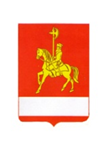 АДМИНИСТРАЦИЯ КАРАТУЗСКОГО РАЙОНАПОСТАНОВЛЕНИЕ16.06.2022                                 с. Каратузское                                      № 464-пО создании Координационного совета по делам инвалидов Муниципального образования «Каратузский район»        Во исполнении поручения правительства РФ от 04.02.2015 № ОГ-П12-571 от 07.04.2015 № ОГ-П12-2278 в целях реализации Федерального закона от 01.12.2014 № 419-ФЗ «О внесении изменений в отдельные законодательные акты РФ по вопросам социальной защиты инвалидов в связи с ратификацией Конвенции о правах инвалидов», приказом Министерства труда и социальной защиты РФ от 02.11.2016 № 602н, ПОСТАНОВЛЯЮ:        1.Создать Координационный совет по делам инвалидов Муниципального образования «Каратузский район» (приложение №1).        2. Утвердить положение Координационного совета по делам инвалидов Муниципального образования «Каратузский район» (приложение №2).        3. Настоящее постановление опубликовать в периодическом печатном издании «Вести муниципального образования «Каратузский район» и на официальном сайте администрации Каратузского района http://www.karatuzraion.ru.        4. Постановление администрации Каратузского района от 06.03.2017 года № 170-п «О создании Координационного совета по делам инвалидов Муниципального образования «Каратузский район», считать утратившим силу.        5. Контроль за исполнением настоящего постановления возложить на А.А. Савина, заместителя главы района по социальным вопросам.        6. Постановление вступает в силу в день, следующий за днем его опубликования в периодическом печатном издании «Вести муниципального образования «Каратузский район»Глава района                                                                                          К.А. ТюнинПриложение №1 к постановлению администрации Каратузского района№  464-п от 16.06.2022 года  СОСТАВкоординационного совета по делам инвалидов Муниципального образования «Каратузский район» (далее-Совет):А.А. Савин - заместитель главы района по социальным вопросам, председатель Совета;О.И. Крючкова - заведующая социально-реабилитационным отделением для граждан пожилого возраста, инвалидов и детей с ограниченными возможностями КГБУ СО «КЦСОН «Каратузский», секретарь Совета.Члены совета:Г.В. Дэка – председатель местной общественной организации ветеранов-пенсионеров войны, труда, вооруженных сил и правоохранительных органов Каратузского района;О.В. Дергачева - главный редактор общественно-политической газеты Каратузского района «Знамя труда» (по согласованию);А.Ю. Горбачев - инвалид 2 группы, член правления Каратузской районной общественной организации инвалидов ВОИ (по согласованию);А.А. Козин - начальник отдела культуры, молодежной политики, физкультуры, спорта и туризма администрации Каратузского района;С.В.Ощепкова - директор АНО КЦСО "Луч Надежды" (по согласованию);Т.А. Пинчук - главный врач КГБУЗ «Каратузская РБ» (по согласованию);Т.Г. Серегина – руководитель Управления образования администрации Каратузского района;А.А. Таратутин, - начальник отдела ЖКХ, транспорта, строительства и связи;Е.Ю. Макурова – начальник Территориального отделения КГКУ «УСЗН по Каратузскому району» (по согласованию);М.А. Фатюшина – заместитель председателя Районного Совета депутатов;И.Л. Шункина – директор КГКУ «ЦЗН Каратузского района» (по согласованию);Н.Н. Штукатурова - председатель Каратузской районной общественной организации инвалидов ВОИ;М.В. Юркова – и.о. директора КГБУ СО «КЦСОН «Каратузский» (по согласованию).     Положение о Координационном совете по делам инвалидов Муниципального образования «Каратузский район»Общие положения1.1. Координационный совет по делам инвалидов (далее Координационный совет) - постоянно действующий коллегиальный совещательный орган по формированию и проведению в жизнь социальной политики, программ, планов и мероприятий по профилактике инвалидности, реабилитации и адаптации инвалидов, обеспечению им равных с другими гражданами Российской Федерации возможностей в реализации конституционных прав и свобод, а также связанным с этой сферой вопросам социальной политики.1.2. Координационный совет призван способствовать принятию эффективных мер по решению проблем инвалидности и инвалидов и осуществлению в районе Всемирной программы действий в отношении инвалидов, а также обеспечению согласованности действий государственных органов управления, общественных объединений, фондов, иных организаций и граждан по указанным вопросам.1.3. В своей деятельности Координационный совет руководствуется действующим законодательством и настоящим Положением.1.4. Состав Координационного совета утверждается главой Муниципального образования «Каратузский район» на срок его полномочий.1.5. Координационный совет осуществляет свою деятельность на общественных началах.Основные направления деятельности Координационного совета2.1. Координационный совет в пределах своей компетенции осуществляет деятельность по следующим основным направлениям:выявление причин инвалидности и принятие мер по ее предупреждению;повышение эффективности медицинской, профессиональной и социальной реабилитации инвалидов;обеспечение беспрепятственного доступа инвалидов к социальной инфраструктуре: жилым, общественным, производственным, культурно-зрелищным учреждениям;совершенствование дошкольного, общего и профессионального образования инвалидов;совершенствование материального обеспечения и социально-бытового обслуживания инвалидов;создание инвалидам условий для реализации права на труд и обеспечение их занятости;создание инвалидам условий для полноценного отдыха, активного занятия спортом и посещения учреждений культуры;обеспечение техническими и медицинскими средствами профилактики инвалидности и реабилитации инвалидов;другие вопросы социальной политики, связанные с интересами инвалидов и решением проблем инвалидности.Функции Координационного советаКоординационный совет:3.1. Разрабатывает и вносит на рассмотрение Главы района предложения по проблемам профилактики и инвалидности, реабилитации инвалидов и обеспечению им равных возможностей с другими людьми.3.2. Осуществляет наблюдение за надлежащим исполнением законов Российской Федерации, указов Президента Российской Федерации, распоряжений губернатора Красноярского края и постановлений администрации района, касающихся проблем инвалидов.3.3. Выявляет вопросы, требующие неотложного решения в сфере профилактики инвалидности, реабилитации инвалидов и обеспечения им равных возможностей, и вносит на рассмотрение Главы района соответствующие предложения и рекомендации.3.4. Анализирует эффективность реализации программ, планов и мероприятий по решению проблем инвалидности и инвалидов, деятельность отделов, управлений, комитетов и ведомств, а также общественных объединений и иных организаций, участвующих в решении указанных проблем инвалидов.3.5. Оказывает содействие в реализации и внедрении в практику новейших научно-технических разработок, изобретений, открытий, передовых идей, связанных с решением проблем инвалидности и инвалидов.3.6. Осуществляет наблюдение за ходом выполнения межрегиональных и районных программ, планов и мероприятий по профилактике инвалидности, реабилитации инвалидов и обеспечению им равных возможностей.3.7. Организует систематический сбор, обработку, хранение и распространение информации по проблемам инвалидности и инвалидов.    3.8. Анализирует и обобщает предложения организаций и граждан, оказывает содействие в реализации их инициативы.Полномочия Координационного советаДля осуществления своих функций Координационный совет вправе:4.1. Участвовать в разработке проектов, постановлений и распоряжений главы района, затрагивающих интересы инвалидов и проблемы инвалидности.4.2. Принимать участие в разработке проектов социально-экономического развития района, районных мероприятий, затрагивающих интересы инвалидов и проблемы инвалидности.4.3. Заслушивать информацию руководителей структурных подразделений Администрации района, учреждений и организаций по вопросам, связанным с решением проблем профилактики инвалидности, реабилитации инвалидов и обеспечения им равных возможностей.4.4. Запрашивать в установленном порядке от структурных подразделений Администрации района, а также предприятий, учреждений и организаций информацию по вопросам, отнесенным к их компетенции.4.5. Привлекать специалистов объединений, учреждений и организаций в установленном порядке для участия в подготовке решений по вопросам, входящим в компетенцию Координационного совета, приглашать в качестве экспертов специалистов российских, зарубежных и международных организаций.Порядок организации и деятельностиКоординационного совета5.1. Координационный совет вправе образовывать рабочие и экспертные группы по основным направлениям деятельности, возглавляемые членами Координационного совета.5.2. В состав рабочих органов могут включаться представители комитетов, управлений, ведомств, общественных объединений, научных учреждений и иных организаций по согласованию с их руководителями.5.3. Рабочие органы, образуемые Координационным советом, действуют в соответствии с настоящим Положением и положением об этих органах, утвержденным председателем Координационного совета.5.4. Координационный совет не обладает властными полномочиями и не вправе совершать действия, относящиеся к компетенции органов государственной власти и управления.6. Отношения Координационного совета с государственными органами, общественными объединениями, иными организациями Координационный совет, выполняя возложенные на него функции, взаимодействует с:Районным советом депутатов в целях обеспечения согласованности действий по подготовке законодательных актов, контроля за реализацией их требований и консультирования комиссий собрания по вопросам профилактики инвалидности, реабилитации инвалидов и обеспечения им равных возможностей;со структурными подразделениями Администрации района в целях согласования действий по разработке и проведению в жизнь государственной политики, региональных программ, планов и мероприятий по решению проблем инвалидности и инвалидов.7.Регламент работы Координационного совета по делам инвалидовНастоящий регламент определяет порядок подготовки и проведения заседаний Координационного совета, а также оформления решений, принятых на заседании.7.1. Планирование работы Координационного совета.Заседания Координационного совета проводятся по мере необходимости, но не реже 1 раза в квартал. На заседаниях рассматриваются и решаются вопросы, отнесенные к компетенции Совета.Общий перечень вопросов для рассмотрения Координационным советом подготавливается секретарем или одним из членов Совета с учетом предложений членов Совета.На основе общего перечня вопросов разрабатывается план работы Координационного совета на полугодие. Проект плана рассматривается руководством Совета и утверждается на его заседании.В конце каждого заседания Совета могут уточняться вопросы повестки дня очередного заседания и сроки его проведения.7.2. Подготовка заседаний Координационного совета.Проект повестки дня очередного заседания Совета формируется секретарем Совета, согласовывается и представляется на утверждение председателю Совета.Утвержденную повестку дня секретарь рассылает членам Совета не позднее, чем за 5 дней до назначенного срока заседания.Члены Координационного совета, которым направлены материалы по вопросам повестки дня, могут не позднее, чем за 2 дня до заседания представить в Совет свои предложения по рассматриваемым вопросам.7.3. Порядок проведения заседаний Координационного совета и оформления принятых решений. Заседания проводятся под руководством председателя Координационного совета. Члены Координационного совета и другие лица, участвующие в заседании, регистрируются секретарем Совета.Заседание считается правомочным, если на нем присутствуют не менее двух третей членов Совета. В заседаниях Координационного совета, кроме его членов, могут участвовать структурные подразделение и другие ведомства, имеющих отношение к обсуждаемым вопросам.По решению председателя Координационного совета на его заседании могут присутствовать представители средств массовой информации, общественных организаций.Обсуждение вопросов, не требующих участия всего состава Совета и принятия по ним решений, может осуществляться на совещании членов Совета.Для доработки проектов решений и рассмотрения высказанных предложений и замечаний Координационный совет в случае необходимости может образовывать рабочие группы из своего состава.Решение Совета считается принятым, если за него проголосовало более половины участвующих в заседании членов Координационного совета.Протокольные решения доводятся до исполнителей в виде выписок из протокола заседания Координационного совета.Секретарь ведет протокол заседания Совета, который подписывается в течение 3 дней председательствующим на заседании. Контроль за исполнением поручений, данных Советом, осуществляет секретарь (согласно распределенным обязанностям).Решения Координационного совета имеют рекомендательный характер и должны быть рассмотрены указанными органами и организациями в обязательном порядке.8.Председатель Координационного совета8.1. Осуществляет общее руководство деятельностью Совета.8.2. Распределяет обязанности между членами Совета, координирует их деятельность.8.3. Несет ответственность за выполнение возложенных на Координационный совет функцийПриложение № 2 к постановлению администрации Каратузского района от 16.06.2022 № 464-п